Expression of Interest: 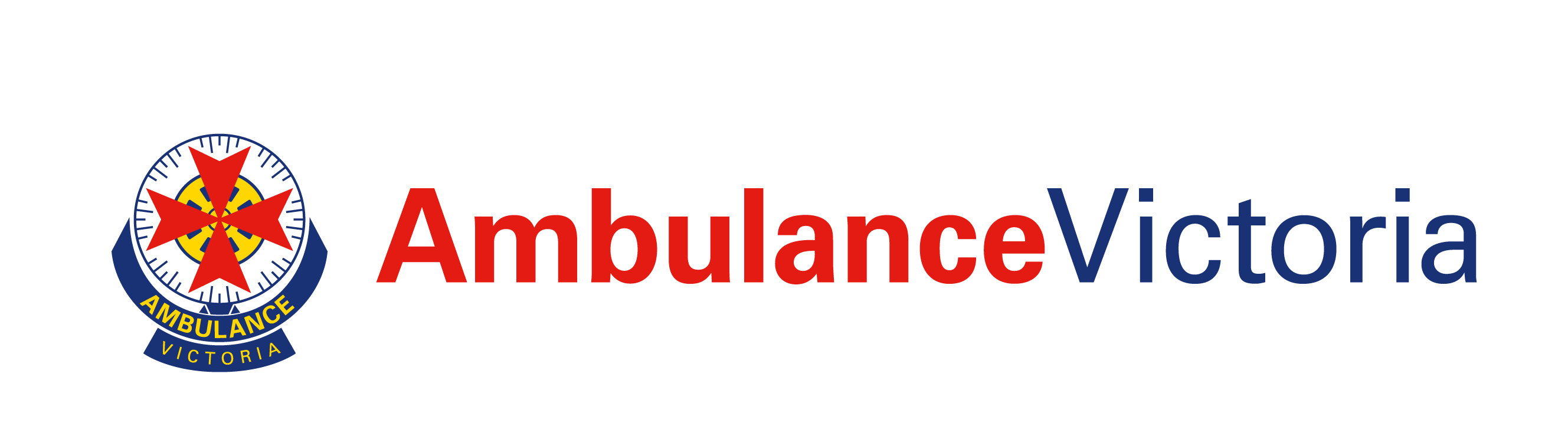 AV Community Advisory Committee More about your experienceYour responses to the following questions will tell us more about you, your skills and your experience.  This will be reviewed against the key attributes described in the Position Description for members of the Community Advisory Committee and the responsibilities outlined in the Committee’s Terms of Reference (provided).  Please limit your response per question to a maximum 250 words.Why are you applying to be a community member of the Ambulance Victoria Community Advisory Committee?Have you had any previous experience as a community representative on a committee?  If so, please provide a brief summary of this experience.Are you associated with any community organisations, community activities or a representative of a particular community cohort?  Please describe these.How are you able to communicate issues from a community perspective?  Please reflect on your ability to bring knowledge of the opinions and policies of community groups to the committee.If there is other relevant information that you would like to provide to support your application, please attach a brief (one page maximum) outline.RefereesPlease provide details of three (3) referees that you are happy for AV to contact in relation to your application.  These must not include family or friends or anyone who cannot provide impartial independent feedback on your character, experience and capabilities.Your detailsTitleFirst NameLast NameResidential AddressContact number/sGender (man, woman, self-described, prefer not to say)Email addressAge Rangec  18 - 44c  45 - 54c  65 +ExperienceWhich of the following best describes your particular area of health knowledge / experience?(tick as many as applicable)c  Aboriginal and Torres Strait Islander peopleWhich of the following best describes your particular area of health knowledge / experience?(tick as many as applicable)c  Culturally and linguistically diverse (CALD) communitiesWhich of the following best describes your particular area of health knowledge / experience?(tick as many as applicable)c  LGBTQI+Which of the following best describes your particular area of health knowledge / experience?(tick as many as applicable)c  Older people (70 years or older)Which of the following best describes your particular area of health knowledge / experience?(tick as many as applicable)c  Younger people (25 years or younger)Which of the following best describes your particular area of health knowledge / experience?(tick as many as applicable)c  Homeless peopleWhich of the following best describes your particular area of health knowledge / experience?(tick as many as applicable)c  Family violenceWhich of the following best describes your particular area of health knowledge / experience?(tick as many as applicable)c  RefugeeWhich of the following best describes your particular area of health knowledge / experience?(tick as many as applicable)c  DisabilityWhich of the following best describes your particular area of health knowledge / experience?(tick as many as applicable)c  Alcohol or drug addictionWhich of the following best describes your particular area of health knowledge / experience?(tick as many as applicable)c  Other (please state)ResumeIf you have a current resume, please include this with your application.c Yes, my resume is attachedIf you have a current resume, please include this with your application.c Yes, my resume is attachedReferee 1Name:Telephone Number:Referee’s Position:Referee’s relation to applicantReferee 2Name:Telephone Number:Referee’s Position:Referee’s relation to applicantReferee 3NameTelephone Number:Referee’s Position:Referee’s relation to applicantSignedDate